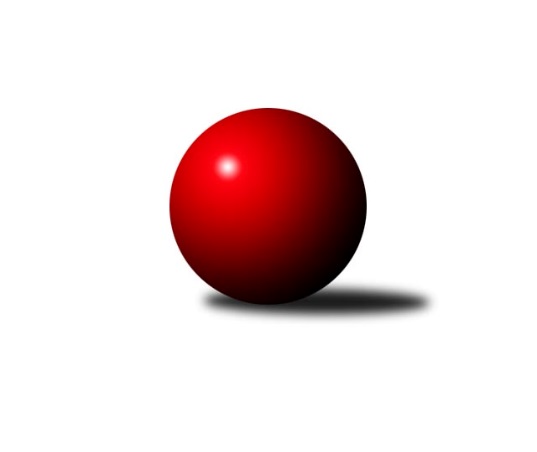 Č.4Ročník 2018/2019	12.10.2018Nejlepšího výkonu v tomto kole: 2672 dosáhlo družstvo: TJ Nové Město na Moravě AKrajský přebor Vysočina 2018/2019Výsledky 4. kolaSouhrnný přehled výsledků:TJ Spartak Pelhřimov G	- TJ Start Jihlava B	5:3	2649:2476	8.0:4.0	11.10.TJ Třebíč C	- TJ BOPO Třebíč B	6:2	2635:2519	8.0:4.0	12.10.TJ Nové Město na Moravě A	- TJ Třebíč B	7:1	2672:2441	10.0:2.0	12.10.TJ Sokol Cetoraz 	- KK Jihlava C	8:0	2387:2153	11.0:1.0	12.10.TJ Spartak Pelhřimov B	- TJ Slovan Kamenice nad Lipou B	2:6	2604:2607	5.0:7.0	12.10.KK Slavoj Žirovnice B	- TJ Nové Město na Moravě B	6:2	2564:2484	8.0:4.0	12.10.TJ Nové Město na Moravě A	- TJ Slovan Kamenice nad Lipou B	7:1	2556:2398	8.0:4.0	5.10.Tabulka družstev:	1.	TJ Nové Město na Moravě A	4	3	1	0	24.0 : 8.0 	32.0 : 16.0 	 2581	7	2.	TJ Sokol Cetoraz	4	3	0	1	22.5 : 9.5 	28.5 : 19.5 	 2470	6	3.	TJ Spartak Pelhřimov B	4	3	0	1	22.0 : 10.0 	29.5 : 18.5 	 2559	6	4.	TJ Třebíč B	4	3	0	1	19.0 : 13.0 	27.0 : 21.0 	 2569	6	5.	TJ Třebíč C	4	3	0	1	19.0 : 13.0 	24.0 : 24.0 	 2519	6	6.	TJ Spartak Pelhřimov G	4	2	1	1	16.0 : 16.0 	22.5 : 25.5 	 2467	5	7.	KK Slavoj Žirovnice B	4	2	0	2	17.0 : 15.0 	26.5 : 21.5 	 2494	4	8.	TJ BOPO Třebíč B	4	1	0	3	12.5 : 19.5 	20.5 : 27.5 	 2466	2	9.	TJ Slovan Kamenice nad Lipou B	4	1	0	3	11.0 : 21.0 	20.0 : 28.0 	 2520	2	10.	KK Jihlava C	4	1	0	3	10.0 : 22.0 	18.0 : 30.0 	 2394	2	11.	TJ Start Jihlava B	4	0	1	3	10.0 : 22.0 	16.5 : 31.5 	 2435	1	12.	TJ Nové Město na Moravě B	4	0	1	3	9.0 : 23.0 	23.0 : 25.0 	 2460	1Podrobné výsledky kola:	 TJ Spartak Pelhřimov G	2649	5:3	2476	TJ Start Jihlava B	Lukáš Melichar	 	 231 	 216 		447 	 2:0 	 391 	 	192 	 199		Antonín Kestler	Michal Baudyš	 	 259 	 215 		474 	 2:0 	 369 	 	189 	 180		Tomáš Vestfál	Dušan Pilský	 	 190 	 218 		408 	 1:1 	 410 	 	204 	 206		Milan Chvátal	Jan Hruška	 	 223 	 221 		444 	 1:1 	 455 	 	239 	 216		Miroslav Berka	Libor Linhart	 	 218 	 232 		450 	 2:0 	 397 	 	199 	 198		Jiří Cháb st.	Lukáš Pitrák	 	 219 	 207 		426 	 0:2 	 454 	 	229 	 225		Petr Hlaváčekrozhodčí: Vytisková ZdenaNejlepší výkon utkání: 474 - Michal Baudyš	 TJ Třebíč C	2635	6:2	2519	TJ BOPO Třebíč B	Petr Března	 	 223 	 185 		408 	 0:2 	 438 	 	225 	 213		Petr Zeman	Jaroslav Kasáček	 	 217 	 206 		423 	 2:0 	 387 	 	212 	 175		Marie Ježková	Petr Dobeš st.	 	 220 	 220 		440 	 1:1 	 441 	 	219 	 222		Milan Gregorovič	Dagmar Rypelová	 	 234 	 223 		457 	 2:0 	 417 	 	205 	 212		Pavel Švec	Vladimír Kantor	 	 207 	 229 		436 	 1:1 	 420 	 	225 	 195		Kamil Polomski	Jan Dobeš	 	 245 	 226 		471 	 2:0 	 416 	 	191 	 225		Zdeňka Kolářovározhodčí: Vedoucí družstevNejlepší výkon utkání: 471 - Jan Dobeš	 TJ Nové Město na Moravě A	2672	7:1	2441	TJ Třebíč B	Zdeněk Topinka	 	 229 	 208 		437 	 2:0 	 360 	 	187 	 173		Milan Lenz	František Kuběna	 	 220 	 211 		431 	 2:0 	 405 	 	198 	 207		Karel Uhlíř	Pavel Škoda	 	 238 	 227 		465 	 2:0 	 400 	 	193 	 207		Lukáš Toman *1	Jiří Loučka	 	 232 	 213 		445 	 2:0 	 407 	 	213 	 194		Michal Kuneš	Karel Hlisnikovský	 	 209 	 220 		429 	 1:1 	 433 	 	208 	 225		Pavel Kohout	Michal Miko	 	 209 	 256 		465 	 1:1 	 436 	 	211 	 225		Jaroslav Tenklrozhodčí: vedoucí družstevstřídání: *1 od 51. hodu Petr TomanNejlepšího výkonu v tomto utkání: 465 kuželek dosáhli: Pavel Škoda, Michal Miko	 TJ Sokol Cetoraz 	2387	8:0	2153	KK Jihlava C	Lukáš Melichar	 	 174 	 183 		357 	 2:0 	 342 	 	167 	 175		Irena Partlová	František Novotný	 	 200 	 217 		417 	 2:0 	 343 	 	189 	 154		Jaroslav Nedoma	Jaroslav Lhotka	 	 211 	 189 		400 	 2:0 	 345 	 	177 	 168		Pavel Tomek	Radek Čejka	 	 205 	 190 		395 	 1:1 	 374 	 	173 	 201		Adam Matula	Dušan Macek	 	 201 	 193 		394 	 2:0 	 351 	 	181 	 170		Bohuslav Souček	Marcel Berka	 	 207 	 217 		424 	 2:0 	 398 	 	190 	 208		Luboš Strnadrozhodčí: Čejka RadekNejlepší výkon utkání: 424 - Marcel Berka	 TJ Spartak Pelhřimov B	2604	2:6	2607	TJ Slovan Kamenice nad Lipou B	Miroslava Matejková	 	 214 	 211 		425 	 1:1 	 429 	 	229 	 200		Tomáš Tesař	Jaroslav Benda	 	 212 	 216 		428 	 0:2 	 447 	 	228 	 219		Michal Chvála	Václav Novotný	 	 212 	 239 		451 	 1:1 	 453 	 	242 	 211		Milan Podhradský ml.	Josef Směták	 	 225 	 205 		430 	 1:1 	 424 	 	201 	 223		Miroslav Votápek	Bohumil Nentvich	 	 239 	 214 		453 	 2:0 	 413 	 	224 	 189		Milan Podhradský	Josef Fučík	 	 205 	 212 		417 	 0:2 	 441 	 	227 	 214		Jiří Šindelářrozhodčí: Vytisková ZdenaNejlepšího výkonu v tomto utkání: 453 kuželek dosáhli: Milan Podhradský ml., Bohumil Nentvich	 KK Slavoj Žirovnice B	2564	6:2	2484	TJ Nové Město na Moravě B	Jan Bureš	 	 222 	 193 		415 	 0:2 	 458 	 	237 	 221		Petr Hlisnikovský	Jiří Tuček	 	 196 	 213 		409 	 1:1 	 411 	 	222 	 189		Milan Kocanda	František Jakoubek	 	 235 	 230 		465 	 2:0 	 409 	 	201 	 208		Jiří Faldík	Zdeněk Januška	 	 201 	 224 		425 	 1:1 	 396 	 	207 	 189		Josef Šebek	Tomáš Váňa	 	 194 	 213 		407 	 2:0 	 384 	 	190 	 194		Pavel Sáblík	Daniel Bašta	 	 227 	 216 		443 	 2:0 	 426 	 	225 	 201		Anna Kuběnovározhodčí: Bašta DanielNejlepší výkon utkání: 465 - František Jakoubek	 TJ Nové Město na Moravě A	2556	7:1	2398	TJ Slovan Kamenice nad Lipou B	Zdeněk Topinka	 	 218 	 207 		425 	 1:1 	 423 	 	212 	 211		Miroslav Votápek	František Kuběna	 	 198 	 200 		398 	 2:0 	 372 	 	181 	 191		Pavel Zedník	Pavel Škoda	 	 212 	 229 		441 	 2:0 	 390 	 	192 	 198		Josef Vančík	Jiří Loučka	 	 211 	 210 		421 	 2:0 	 396 	 	200 	 196		Filip Schober	Karel Hlisnikovský	 	 266 	 203 		469 	 1:1 	 403 	 	182 	 221		Milan Podhradský ml.	Michal Miko	 	 197 	 205 		402 	 0:2 	 414 	 	207 	 207		Jiří Šindelářrozhodčí: vedoucí družstevNejlepší výkon utkání: 469 - Karel HlisnikovskýPořadí jednotlivců:	jméno hráče	družstvo	celkem	plné	dorážka	chyby	poměr kuž.	Maximum	1.	Karel Slimáček 	KK Jihlava C	466.50	315.5	151.0	3.5	2/3	(478)	2.	Vladimír Kantor 	TJ Třebíč C	450.50	296.7	153.8	4.5	2/2	(471)	3.	Jaroslav Tenkl 	TJ Třebíč B	449.50	305.0	144.5	2.5	2/2	(464)	4.	Václav Novotný 	TJ Spartak Pelhřimov B	445.33	306.7	138.7	2.3	3/3	(455)	5.	Zdeněk Januška 	KK Slavoj Žirovnice B	445.25	309.3	136.0	5.0	2/3	(460)	6.	Milan Gregorovič 	TJ BOPO Třebíč B	442.00	299.5	142.5	5.5	2/2	(463)	7.	Pavel Škoda 	TJ Nové Město na Moravě A	441.33	287.7	153.7	2.3	1/1	(465)	8.	František Jakoubek 	KK Slavoj Žirovnice B	441.00	298.3	142.7	4.7	3/3	(465)	9.	Pavel Kohout 	TJ Třebíč B	440.17	300.0	140.2	5.0	2/2	(449)	10.	Jiří Loučka 	TJ Nové Město na Moravě A	439.67	288.0	151.7	3.3	1/1	(453)	11.	Zdeněk Topinka 	TJ Nové Město na Moravě A	439.25	300.8	138.5	3.3	1/1	(455)	12.	Daniel Malý 	TJ BOPO Třebíč B	438.75	300.8	138.0	6.8	2/2	(445)	13.	Libuše Kuběnová 	TJ Nové Město na Moravě A	437.00	307.0	130.0	4.0	1/1	(437)	14.	Josef Směták 	TJ Spartak Pelhřimov B	436.67	304.0	132.7	6.3	3/3	(444)	15.	Milan Podhradský  ml.	TJ Slovan Kamenice nad Lipou B	434.83	292.7	142.2	5.3	3/3	(453)	16.	Tomáš Tesař 	TJ Slovan Kamenice nad Lipou B	434.50	294.0	140.5	5.5	2/3	(440)	17.	Petr Hlisnikovský 	TJ Nové Město na Moravě B	434.00	296.2	137.8	3.8	3/3	(458)	18.	Jaroslav Benda 	TJ Spartak Pelhřimov B	434.00	303.3	130.7	8.8	3/3	(461)	19.	Michal Kuneš 	TJ Třebíč B	433.17	295.0	138.2	7.0	2/2	(486)	20.	Karel Hlisnikovský 	TJ Nové Město na Moravě A	433.00	291.3	141.8	4.3	1/1	(469)	21.	Michal Miko 	TJ Nové Město na Moravě A	432.00	288.8	143.3	2.5	1/1	(465)	22.	František Novotný 	TJ Sokol Cetoraz 	431.67	305.0	126.7	4.7	3/3	(444)	23.	Vilém Ryšavý 	KK Slavoj Žirovnice B	431.50	287.5	144.0	5.0	2/3	(439)	24.	Jiří Šindelář 	TJ Slovan Kamenice nad Lipou B	431.50	293.5	138.0	5.5	3/3	(455)	25.	Petr Hlaváček 	TJ Start Jihlava B	430.83	297.7	133.2	5.3	3/3	(454)	26.	Katka Moravcová 	TJ Nové Město na Moravě A	428.00	294.0	134.0	4.0	1/1	(428)	27.	Libor Linhart 	TJ Spartak Pelhřimov G	426.67	293.5	133.2	5.7	3/3	(450)	28.	Anna Kuběnová 	TJ Nové Město na Moravě B	424.67	297.7	127.0	4.5	3/3	(429)	29.	Marcel Berka 	TJ Sokol Cetoraz 	423.50	290.8	132.7	4.8	3/3	(429)	30.	Lenka Concepción 	TJ Třebíč C	423.25	290.0	133.3	5.0	2/2	(443)	31.	Pavel Švec 	TJ BOPO Třebíč B	422.25	292.5	129.8	7.3	2/2	(450)	32.	Dagmar Rypelová 	TJ Třebíč C	421.33	293.7	127.7	8.3	2/2	(457)	33.	Miroslav Berka 	TJ Start Jihlava B	421.33	294.5	126.8	8.2	3/3	(455)	34.	Vendula Pospíchalová 	TJ Start Jihlava B	420.50	283.3	137.3	4.5	2/3	(448)	35.	Luboš Strnad 	KK Jihlava C	419.67	290.2	129.5	7.0	3/3	(442)	36.	Bohumil Nentvich 	TJ Spartak Pelhřimov B	419.67	292.3	127.3	8.0	3/3	(453)	37.	Lukáš Melichar 	TJ Spartak Pelhřimov G	419.17	287.7	131.5	6.2	3/3	(447)	38.	Tomáš Váňa 	KK Slavoj Žirovnice B	418.67	285.7	133.0	3.5	3/3	(439)	39.	Dušan Macek 	TJ Sokol Cetoraz 	418.67	290.8	127.8	8.8	3/3	(433)	40.	Miroslav Votápek 	TJ Slovan Kamenice nad Lipou B	418.00	288.5	129.5	7.0	3/3	(424)	41.	Milan Podhradský 	TJ Slovan Kamenice nad Lipou B	417.75	291.0	126.8	4.5	2/3	(448)	42.	Karel Uhlíř 	TJ Třebíč B	417.00	295.0	122.0	11.0	2/2	(429)	43.	Jaroslav Lhotka 	TJ Sokol Cetoraz 	416.75	289.3	127.5	5.0	2/3	(429)	44.	Petr Zeman 	TJ BOPO Třebíč B	415.50	292.3	123.3	8.0	2/2	(438)	45.	Aleš Paluska 	TJ Start Jihlava B	414.00	289.5	124.5	8.3	2/3	(431)	46.	Daniel Bašta 	KK Slavoj Žirovnice B	412.50	291.3	121.2	8.8	3/3	(446)	47.	Jiří Čamra 	TJ Spartak Pelhřimov G	410.67	288.0	122.7	8.3	3/3	(432)	48.	Jiří Faldík 	TJ Nové Město na Moravě B	410.50	278.3	132.2	5.8	3/3	(421)	49.	Milan Lenz 	TJ Třebíč B	408.75	289.3	119.5	9.5	2/2	(483)	50.	Josef Fučík 	TJ Spartak Pelhřimov B	406.50	285.0	121.5	8.5	2/3	(441)	51.	Jan Hruška 	TJ Spartak Pelhřimov G	406.00	284.5	121.5	5.7	3/3	(444)	52.	Filip Schober 	TJ Slovan Kamenice nad Lipou B	405.00	280.5	124.5	6.0	2/3	(441)	53.	Pavel Sáblík 	TJ Nové Město na Moravě B	404.17	287.7	116.5	7.2	3/3	(438)	54.	Jaroslav Kasáček 	TJ Třebíč C	402.75	269.3	133.5	3.8	2/2	(430)	55.	Jiří Rozkošný 	TJ Spartak Pelhřimov B	402.33	291.0	111.3	12.3	3/3	(417)	56.	Petr Března 	TJ Třebíč C	401.50	289.2	112.3	9.5	2/2	(454)	57.	Petr Dobeš  st.	TJ Třebíč C	400.25	278.0	122.3	7.5	2/2	(440)	58.	Dušan Pilský 	TJ Spartak Pelhřimov G	400.00	286.5	113.5	9.5	2/3	(408)	59.	Vladimír Berka 	TJ Sokol Cetoraz 	400.00	290.0	110.0	10.0	2/3	(424)	60.	František Kuběna 	TJ Nové Město na Moravě A	399.75	276.5	123.3	8.8	1/1	(431)	61.	Lukáš Pitrák 	TJ Spartak Pelhřimov G	399.33	276.3	123.0	9.2	3/3	(428)	62.	Milan Kocanda 	TJ Nové Město na Moravě B	399.25	284.0	115.3	10.5	2/3	(411)	63.	Josef Šebek 	TJ Nové Město na Moravě B	399.17	275.2	124.0	7.7	3/3	(441)	64.	Radana Krausová 	KK Jihlava C	398.50	292.0	106.5	10.0	2/3	(415)	65.	Kamil Polomski 	TJ BOPO Třebíč B	397.75	271.3	126.5	8.3	2/2	(420)	66.	Radek Čejka 	TJ Sokol Cetoraz 	396.67	273.0	123.7	9.7	3/3	(404)	67.	Milan Chvátal 	TJ Start Jihlava B	395.67	278.8	116.8	9.2	3/3	(414)	68.	Marie Ježková 	TJ BOPO Třebíč B	395.00	291.0	104.0	8.5	2/2	(403)	69.	Martin Zich 	TJ Sokol Cetoraz 	393.00	272.0	121.0	7.5	2/3	(417)	70.	Jiří Tuček 	KK Slavoj Žirovnice B	391.33	276.3	115.0	11.8	3/3	(431)	71.	Pavel Zedník 	TJ Slovan Kamenice nad Lipou B	388.00	285.5	102.5	11.5	2/3	(404)	72.	Jaroslav Nedoma 	KK Jihlava C	384.50	277.5	107.0	11.5	2/3	(426)	73.	Irena Partlová 	KK Jihlava C	373.67	264.0	109.7	8.0	3/3	(404)	74.	Pavel Tomek 	KK Jihlava C	372.50	263.0	109.5	9.5	2/3	(400)	75.	Tomáš Vestfál 	TJ Start Jihlava B	367.67	276.8	90.8	12.8	3/3	(378)	76.	Bohuslav Souček 	KK Jihlava C	351.00	254.5	96.5	14.0	2/3	(351)		Michal Baudyš 	TJ Spartak Pelhřimov G	474.00	318.0	156.0	5.0	1/3	(474)		Jan Dobeš 	TJ Třebíč C	469.00	310.3	158.7	1.3	1/2	(498)		Tomáš Fürst 	KK Jihlava C	461.00	305.0	156.0	3.0	1/3	(461)		Lukáš Toman 	TJ Třebíč B	458.67	302.3	156.3	3.7	1/2	(478)		Tomáš Dejmek 	KK Jihlava C	451.00	301.0	150.0	2.0	1/3	(451)		Michal Chvála 	TJ Slovan Kamenice nad Lipou B	447.00	296.0	151.0	3.0	1/3	(447)		Lubomír Horák 	TJ Třebíč B	441.00	317.0	124.0	5.5	1/2	(466)		Filip Křišťál 	KK Jihlava C	439.00	293.0	146.0	5.0	1/3	(439)		Miroslava Matejková 	TJ Spartak Pelhřimov B	437.00	305.5	131.5	2.5	1/3	(449)		Milan Kalivoda 	TJ Spartak Pelhřimov B	435.00	297.0	138.0	5.0	1/3	(435)		Irena Machyánová 	TJ Spartak Pelhřimov G	429.00	306.0	123.0	8.0	1/3	(429)		Petr Toman 	TJ Třebíč B	425.00	296.0	129.0	6.0	1/2	(425)		Matyáš Stránský 	KK Jihlava C	424.50	286.5	138.0	9.0	1/3	(438)		Zdeňka Kolářová 	TJ BOPO Třebíč B	409.00	294.5	114.5	11.5	1/2	(416)		Jan Bureš 	KK Slavoj Žirovnice B	406.50	279.0	127.5	4.5	1/3	(415)		Barbora Švédová 	KK Slavoj Žirovnice B	401.00	277.0	124.0	9.0	1/3	(401)		Jiří Cháb  st.	TJ Start Jihlava B	397.00	294.0	103.0	11.0	1/3	(397)		Antonín Kestler 	TJ Start Jihlava B	391.00	288.0	103.0	7.0	1/3	(391)		Josef Vančík 	TJ Slovan Kamenice nad Lipou B	390.00	274.0	116.0	9.0	1/3	(390)		Michal Zeman 	TJ Sokol Cetoraz 	388.00	273.0	115.0	9.0	1/3	(388)		Ludmila Landkamerová 	TJ Spartak Pelhřimov G	383.00	262.0	121.0	6.0	1/3	(383)		Adam Matula 	KK Jihlava C	374.00	253.0	121.0	5.0	1/3	(374)		Vladimír Bartoš 	TJ Nové Město na Moravě B	365.00	265.0	100.0	12.0	1/3	(365)		Jiří Frantík 	TJ BOPO Třebíč B	361.50	264.0	97.5	12.5	1/2	(362)		Lukáš Melichar 	TJ Sokol Cetoraz 	357.00	260.0	97.0	11.0	1/3	(357)		Dominika Štarková 	TJ BOPO Třebíč B	333.00	244.0	89.0	16.0	1/2	(333)Sportovně technické informace:Starty náhradníků:registrační číslo	jméno a příjmení 	datum startu 	družstvo	číslo startu20567	Zdeňka Kolářová	12.10.2018	TJ BOPO Třebíč B	2x7817	Jiří Cháb st.	11.10.2018	TJ Start Jihlava B	1x7822	Antonín Kestler	11.10.2018	TJ Start Jihlava B	1x21762	Josef Vančík	05.10.2018	TJ Slovan Kamenice nad Lipou B	1x
Hráči dopsaní na soupisku:registrační číslo	jméno a příjmení 	datum startu 	družstvo	22837	Michal Baudyš	11.10.2018	TJ Spartak Pelhřimov G	Program dalšího kola:5. kolo18.10.2018	čt	19:00	TJ Spartak Pelhřimov G - TJ Slovan Kamenice nad Lipou B	19.10.2018	pá	16:30	TJ Třebíč C - TJ Nové Město na Moravě A	19.10.2018	pá	17:30	TJ Nové Město na Moravě B - TJ Sokol Cetoraz 	19.10.2018	pá	19:00	TJ Třebíč B - TJ Spartak Pelhřimov B	20.10.2018	so	9:00	TJ Start Jihlava B - KK Slavoj Žirovnice B	20.10.2018	so	14:00	TJ BOPO Třebíč B - KK Jihlava C	Nejlepší šestka kola - absolutněNejlepší šestka kola - absolutněNejlepší šestka kola - absolutněNejlepší šestka kola - absolutněNejlepší šestka kola - dle průměru kuželenNejlepší šestka kola - dle průměru kuželenNejlepší šestka kola - dle průměru kuželenNejlepší šestka kola - dle průměru kuželenNejlepší šestka kola - dle průměru kuželenPočetJménoNázev týmuVýkonPočetJménoNázev týmuPrůměr (%)Výkon1xMichal BaudyšPelhřimov G4741xFrantišek JakoubekŽirovnice B110.964652xJan DobešTřebíč C4711xMichal BaudyšPelhřimov G110.374741xPavel ŠkodaN. Město A4651xPavel ŠkodaN. Město A109.474651xFrantišek JakoubekŽirovnice B4651xMichal MikoN. Město A109.474652xMichal MikoN. Město A4651xPetr HlisnikovskýN. Město B109.294581xPetr HlisnikovskýN. Město B4582xJan DobešTřebíč C108.17471